2020/2021 Akademik Yılı Erasmus+ Öğrenim Hareketliliği         				   
Giden Öğrenciler için Başvuru Formu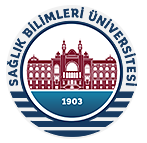 (Elektronik ortamda doldurulmalıdır)Sağlık Bilimleri ÜniversitesiUluslararası Değişim Programları Koordinatörlüğü (UDEK)Çelik Yapılar L Blok     erasmus@sbu.edu.trI – KİŞİSEL BİLGİLER I – KİŞİSEL BİLGİLER I – KİŞİSEL BİLGİLER T.C Kimlik Numarası Öğrenci NumarasıAdı SoyadıDoğum Tarihi (Gün/Ay/Yıl) ve YeriVatandaşı Olunan Ülke(ler)Fakülte/Bölüm/ ProgramÖğrenim KademesiMYO         Lisans          Yüksek Lisans          Doktora MYO         Lisans          Yüksek Lisans          Doktora Eğitim YılınızSınıf                   3. Sınıf                   4. Sınıf     Sınıf                   3. Sınıf                   4. Sınıf     GNO (Genel Not Ortalaması)Engellilik DurumuEvet     (Belgelendirilmelidir)                    Hayır   Evet     (Belgelendirilmelidir)                    Hayır   Şehit ya da Gazi çocuğu musunuz?Evet      (Belgelendirilmelidir)                   Hayır    Evet      (Belgelendirilmelidir)                   Hayır    Yararlanmak istediğiniz hareketlilik tÖğrenim                                  Staj      Öğrenim                                  Staj      Daha önce Erasmus Programlarına katıldınız mı? * 
Evet           Öğrenim       -  20     /20      Akademik yıl        Staj              -  20     /20      Akademik yılKatılım süresi: _____ gün/ay Daha önce Erasmus Programlarına katıldınız mı? * 
Hayır  Hayır  Telefon E-mail adresi İNGİLİZCE       Sağlık Bilimleri Üniversitesi Tarafından 24. 03. 2020 Tarihinde saat 12.00 da İngilizce sınavı yapılacaktır.  İNGİLİZCE       Sağlık Bilimleri Üniversitesi Tarafından 24. 03. 2020 Tarihinde saat 12.00 da İngilizce sınavı yapılacaktır.  İNGİLİZCE       Sağlık Bilimleri Üniversitesi Tarafından 24. 03. 2020 Tarihinde saat 12.00 da İngilizce sınavı yapılacaktır.  Daha önce girdiğiniz YÖKDİL, YDS, TOEFEL sınav sonuçları Daha önce girdiğiniz YÖKDİL, YDS, TOEFEL sınav sonuçları Daha önce girdiğiniz YÖKDİL, YDS, TOEFEL sınav sonuçlarıYukarıda verdiğim bilgilerin eksiksiz ve doğru olduğunu ve başvuru ilanında açıklanan tüm bilgileri okuduğumu ve anladığımı onaylıyorum. İmza: Tarih:       /               /Erasmus Bölüm Koordinatörü
Ad-Soyad: 